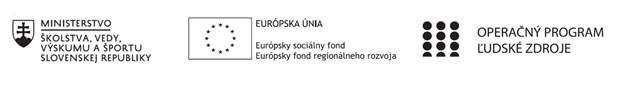 Správa o činnosti klubu anglického jazykaPríloha:Prezenčná listina zo stretnutia klubu anglického jazykaPríloha správy o činnosti klubu anglického jazyka             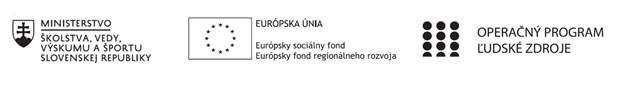 PREZENČNÁ LISTINAMiesto konania stretnutia: onlineDátum konania stretnutia: 30. 06. 2022Trvanie stretnutia: od 15.00 h do 18.00 hZoznam účastníkov/členov klubu anglického jazyka:Meno prizvaných odborníkov/iných účastníkov, ktorí nie sú členmi klubu anglického jazyka a podpis/y:Prioritná osVzdelávanieŠpecifický cieľ1.1.1 Zvýšiť inkluzívnosť a rovnaký prístup ku kvalitnému vzdelávaniu a zlepšiť výsledky a kompetencie detí a žiakovPrijímateľSpojená škola, Jarmočná 108, Stará ĽubovňaNázov projektuGramotnosťou k trhu práceKód projektu  ITMS2014+312011Z574Názov pedagogického klubu Klub anglického jazykaDátum stretnutia  pedagogického klubu30. 06. 2022- Pondelok párny týždeňMiesto stretnutia  pedagogického klubuSpojená škola, organizačná zložka  Obchodná akadémia, Jarmočná 132, Stará ĽubovňaMeno koordinátora pedagogického klubuMgr. Alexandra ReľovskáOdkaz na webové sídlo zverejnenej správyhttps://oasl.edupage.org/a/gramotnostou-k-trhu-praceManažérske zhrnutie:Stručná anotácia: Na tomto sedení sme sa zaoberali využívaním didaktických hier a aktivít na, ktorých cieľom je zatraktívniť hodiny anglického jazyka. Tieto activity a úlohy sú určené učiteľom cudzích jazykov stredných škôl. Ďalej opisujeme konkrétne hry a aktivity, ktorých hlavnou úlohou je rozvíjať komunikačné schopnosti, tvorivosť, kognitivizáciu, logiku a pamäť žiakov.Kľúčové slová:  skupinové vyučovanie, práca vo dvojiciach, didaktická hra, hranie rolí, forma práceHlavné body, témy stretnutia, zhrnutie priebehu stretnutia:Zámerom  stretnutia, ktoré viedla koordinátorka činnosti klubu bolo  podeliť sa o skúsenosti pri používaní rôznych druhov úloh, ktoré sa využívajú pri skupinovom vyučovaní. Učitelia spoločne diskutovali o teoretických východiskách rôznych typov metód, ako aj o konkrétnych cvičeniach a úlohách, ktoré zadávajú svojim žiakom.  Zamerali sme sa na tieto oblasti:Aktivity na rozvoj slovnej zásoby Aktivity na rozvoj počúvania Aktivity na rozvoj hovorenia Aktivity na rozvoj čítania Konkrétne aktivity sú prílohou písomného výstupu.Téma stretnutiaDiskusia k aktivitám skupinového vyučovania.Definovanie problému Aktivity, hry, modelové situácie, hranie rolí, simulácie, diskusie, práce vo dvojiciach- využívané na hodinách anglického jazyka. Využívanie týchto inovatívnych a aktivizujúcich metód, ako aj  postupov, ktoré umožňujú viesť vyučovanie tak, aby sa výchovnovzdelávacie ciele dosahovali na základe vlastnej učebnej práce žiakov, pričom sa zdôrazňuje myslenie a riešenie problémov. Sas Hra, ako jeden z prostriedkov vyučovaceho procesu, prispieva k aktivizácii výučby i v cudzojazyčnom prostredí. Žiaci si osvojujú nové slová, gramatiku, ale aby ich mohli aktívne využívať, musia ich mať prakticky odskúšané a zažité, čo sa dosiahne jazykovými hrami. Precvičujú si učivo, ktoré sa naučili a týmto procesom sa ich pasívna slovná zásoba mení na aktívnu, čo vedie k zvyšovaniu sebaistoty v používaní jazyka. Jazykové hry je možné použiť v rôznych fázach vyučovacej hodiny a môžu slúžiť k navodeniu záujmu žiakov, motivácie, precvičeniu, opakovaniu či overeniu znalostí. .Závery a odporúčania:Výučba anglického jazyka je komplexným procesom a na jeho zvládnutie je potrebné používať rôzne prístupy a metódy zo strany učiteľa ako aj žiaka. V rôzne výskumy sa dokázalo, že žiaci môžu vyťažiť veľa z takého vyučovacieho procesu, v ktorom sú aktívne zapojení a majú možnosť rozhodovať o tom, čo sa na vyučovacích hodinách bude diať. Zlepšovanie spolupráce žiaka a učiteľa v prostredí, v ktorom je žiak vedený k samostatnosti, je indikátorom relatívne vysokej motivácie učiť sa cudzí jazyk. Žiak preberá zodpovednosť za svoje učenie a podieľa sa aj na vlastnom hodnotení. Význam hry v takomto vyučovacom procese, je nesmierne dôležitý a kladie dôraz na rozvíjanie komunikačných schopností, tvorivosti, kognitivizácie, logiky a pamäte u žiakov. Po diskusii sme dospeli k záveru, že využívanie didaktických hier a aktivít vo vyučovacom procese má množstvo výhod ako napríklad: zatraktívnenie hodiny, rozvíjanie tvorivosti, komunikačných schopností a logiky u žiakov, zábavný spôsob fixácie slovnej zásoby či gramatiky. Táto metóda taktiež šetrí čas a energiu učiteľovi, keďže väčší dôraz sa kladie na aktivitu samotných žiakov. Učiteľovi ďalej umožní pozorovať a hodnotiť nielen komunikačné schopnosti a vedomosti žiakov, ale aj ich organizačné a analytické schopnosti, kreativitu a schopnosť úspešne pracovať v tíme často povahovo odlišných ľudí. Ďalšou metódou, o ktorej sme diskutovali bola práca vo dvojiciach, kde sme sa zhodli, na výhode, ktorou je fakt, že žiaci skôr vyjadria svoje myšlienky pred jedným spolužiakom ako pred celou triedou. Tí silnejší, a lepší,  môžu efektívne pomáhať svojím slabším spolužiakom. Všetci majú dostatok priestoru na sebarealizáciu. Čo sa týka organizácie hodiny- je to pomerne rýchly a jednoduchý spôsob rozdelenia žiakov. Na druhej strane, vidíme aj nevýhody práce vo dvojiciach a to, že niektorí žiaci nebudú chcieť pracovať s ostatnými, riziko, že žiaci budú namiesto cieľového jazyka používať materinský jazyk a hlučnosť tejto metódy. Vypracoval (meno, priezvisko)Mgr. Anna BobulskáDátum30. 06. 2022PodpisSchválil (meno, priezvisko)Mgr. Alexandra ReľovskáDátum30. 06. 2022PodpisPrioritná os:VzdelávanieŠpecifický cieľ:1.1.1 Zvýšiť inkluzívnosť a rovnaký prístup ku kvalitnému vzdelávaniu a zlepšiť výsledky a kompetencie detí a žiakovPrijímateľ:Spojená škola, Jarmočná 108, Stará ĽubovňaNázov projektu:Gramotnosťou k trhu práceKód ITMS projektu:312011Z574Názov pedagogického klubu:Klub anglického jazykač.Meno a priezviskoPodpisInštitúcia1.Mgr. Alexandra ReľovskáSŠ, org. zložka OA2.Mgr. Anna BobulskáSŠ, org. zložka OA3.PaedDr. Katarína BarlíkováSŠ, org. zložka OAč.Meno a priezviskoPodpisInštitúcia